Une bande dessinée (8 cm sur 8 cm)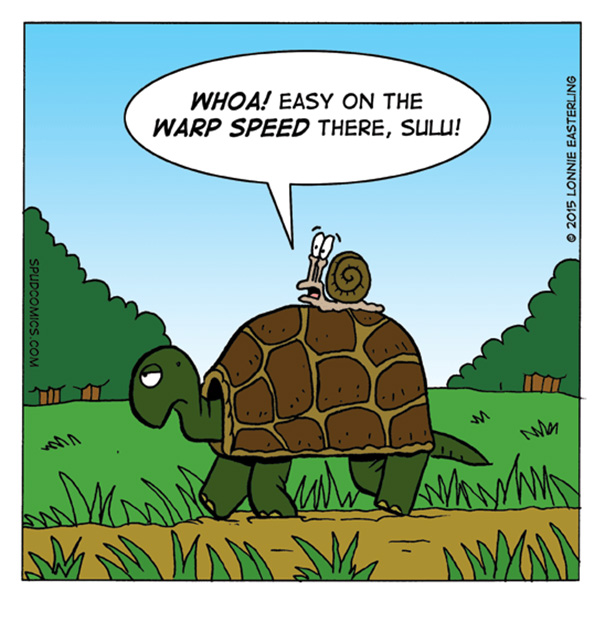 Le tableau d’échelle Dilatez une bande dessinée (16 cm sur 16 cm)L’élémentLa mesure originale La mesure prévueLa mesure de mon image dilatéeLa carapace de tortue3.1 cm sur 2.5 cm6.2 cm sur 5 cm